El siguiente es el documento presentado por el Magistrado Ponente que sirvió de base para proferir la providencia dentro del presente proceso. El contenido total y fiel de la decisión debe ser verificado en la Secretaría de esta Sala. 
REPUBLICA DE COLOMBIA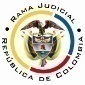 RAMA JUDICIAL DEL PODER PÚBLICOTRIBUNAL SUPERIOR DEL DISTRITO JUDICIALSALA DE DECISIÓN CIVIL –FAMILIA – DISTRITO DE PEREIRADEPARTAMENTO DE RISARALDA		Providencia		: Sentencia – 1ª instancia – 10 de mayo de 2017Proceso		: Acción de Tutela – Niega el amparoAccionante		: Javier Elías Arias IdárragaAccionado (s)		: Juzgado Segundo Civil del Circuito de Pereira y otraVinculado (s)	            : Defensoría del Pueblo, Regional Magdalena y otrasRadicación		: 2017-00427-00 		Magistrado Ponente	: Duberney Grisales HerreraActa número		: 607 de 10-05-2017		Temas			: INEXISTENCIA DE HECHOS – LEGITIMACIÓN POR PASIVA. El  gestor  de  la  queja  está  inconforme  porque  el accionado se abstiene de tramitar el recurso de apelación presentado contra la providencia que rechazó la acción popular No.2016-00619-00, no obstante, halla la Sala, sin mayor análisis, que debe negarse el amparo, en razón a la inexistencia de hechos vulneradores o amenazantes de los derechos fundamentales. En efecto, conforme al material probatorio, el Juzgado cognoscente el 06-02-2017, una vez negó el recurso de apelación interpuesto por el actor contra el auto que inadmitió la demanda (Folio 13 vuelto al 14, ib.), rechazó la demanda porque no fue subsanada; decisión debidamente ejecutoriada (Folio 15, ib.). Así las cosas, se tiene que el accionante nunca recurrió la aludida decisión, de tal suerte, que es inviable endilgar acción u omisión alguna al accionado; es así, que el asunto carece de la supuesta negativa en la concesión de la alzada que se alega. Pereira, R., diez (10) de mayo de dos mil diecisiete (2017).EL ASUNTO POR DECIDIREl amparo constitucional de la referencia, adelantadas las debidas actuaciones con el trámite preferente y sumario, sin que se evidencien causales de nulidad que las invaliden.LA SÍNTESIS FÁCTICAEl accionante señaló que el Juzgado accionado negó la alzada que presentó frente al auto que la rechazó la acción popular radicada al No.2016-00619-00, pese al criterio jurisprudencial del CE (Folio 1, este cuaderno). LOS DERECHOS INVOCADOSEl actor considera que se le vulneran las “(…) garantías procesales, debido proceso (…)”  y debido proceso (Folio 2, este cuaderno).LA PETICIÓN DE PROTECCIÓNSe pretende que: (i) Se ordene al juzgado accionado conceder la apelación; y, (ii) Se ordene al Procurador probar las actuaciones realizadas para proteger sus garantías procesales (Folio 2, este cuaderno).EL RESUMEN DE LA CRÓNICA PROCESALEn reparto ordinario del 25-04-2017 se asignó a este Despacho la acción de tutela, con providencia del 27-04-2017 se admitió, se ordenó vincular a quienes se estimó conveniente y se dispuso notificar a la partes, entre otros ordenamientos (Folios 5 a 6, ibídem). Fueron debidamente enterados los extremos de la acción (Folios 7 a 8, ibídem.). Contestó la Defensoría del Pueblo, Regional Magdalena (Folios 18 a 21, ibídem). El Juzgado accionado allegó las copias requeridas (Folios 9 a 16, ib.)LA SINOPSIS DE LA RESPUESTALa Defensoría del Pueblo, Regional Magdalena, señaló que es inexistente acción u omisión que se le atribuya que pueda derivar en algún tipo de responsabilidad; también expuso que no ha sido notificada de la existencia de la acción popular; y agregó que la tutela carece de los requisitos de procedencia frente a decisiones judiciales. Pidió negar el amparo (Folios 18 a 21, ib.).La fundamentación jurídica para decidirLa competencia. Esta Sala es competente para conocer la acción en razón a que es la superiora jerárquica del Juzgado accionado.El problema jurídico a resolver.  ¿El Juzgado accionado y la Procuraduría General de la Nación, Regional Magdalena han vulnerado o amenazado los derechos fundamentales del accionante, según lo expuesto en el petitorio de tutela?Los presupuestos generales de procedencia La legitimación en la causa Se cumple por activa, pues el accionante presentó el asunto popular en el que se reprocha la falta al debido proceso. Y por pasiva, lo es el Juzgado Segundo Civil del Circuito de Pereira, al ser la autoridad judicial que conoce la actuación.Diferente es respecto de la Procuraduría General de la Nación (En adelante PGN), Regional Magdalena, por cuanto no ha sido vinculada a la acción popular y el petitorio de tutela carece de prueba que acredite que se le haya solicitado su intervención en procura de garantizar los derechos procesales del accionante. Al respecto la autorizada doctrina de la CC, constitutiva de precedente vertical, expresa: Conforme con lo contemplado en el artículo 10 del Decreto–ley 2591 de 1991, la acción de tutela solo puede ser ejercida por la persona vulnerada o amenazada en sus derechos fundamentales… Este es el primer requisito de procedibilidad de la acción de tutela, que exige que quien solicita el amparo constitucional se encuentre “legitimado en la causa” para presentar la solicitud de protección de sus derechos fundamentales. Dicha legitimación puede ser “por activa” o “por pasiva”. Por la primera exige que el derecho cuya protección se invoca sea un derecho fundamental propio y no, en principio, de otra persona…En  antigua  y  reiterada  jurisprudencia  la  CC  ha  referido  con relación a este requisito de procedibilidad:La legitimación en la causa es un presupuesto de la sentencia de fondo porque otorga a las partes el derecho a que el juez se pronuncie sobre el mérito de las pretensiones del actor y las razones de la oposición por el demandado, mediante sentencia favorable o desfavorable. Es una calidad subjetiva de las partes en relación con el interés sustancial que se discute en el proceso. Por tanto, cuando una de las partes carece de dicha calidad o atributo, no puede el juez adoptar una decisión de mérito y debe entonces simplemente declararse inhibido para fallar el caso de fondo.… la legitimación en la causa como requisito de procedibilidad exige la presencia de un nexo de causalidad entre la vulneración de los derechos del demandante, y la acción u omisión de la autoridad o el particular demandado, vínculo sin el cual la tutela se torna improcedente. La sublínea es de esta Sala.Así pues, se declarará improcedente el amparo en su contra, pues, se itera, nunca ha sido destinataria de petición alguna y ni siquiera fue notificada de la existencia del trámite popular. Las sub-reglas de análisis en la procedibilidad frente a decisiones judicialesDesde la sentencia C-543  de  1992,  que examinó en constitucionalidad, los artículos 11, 12 y 40 del Decreto 2591 de 1991, declarados ajustados a la Carta, inicia la línea jurisprudencial en torno a la tutela contra providencias judiciales, que ha evolucionado hasta una re-definición dogmática entre 2003 y 2005, básicamente sustituyó la expresión “vías de hecho” por la de “causales genéricas de procedibilidad” y ensanchó las causales especiales, pasando de cuatro (4) a ocho (8).  En el mismo sentido Quiroga Natale.Ahora, en frente del examen que se reclama en sede constitucional, resulta de mayúscula trascendencia, precisar que se trata de un juicio de validez y no de corrección, lo que evidencia que son dos planos de estudio diversos, entonces, mal puede mutarse en constitucional lo que compete al ámbito legal, ello se traduce en evitar el riesgo de convertirse en una instancia más, que iría en desmedro de la naturaleza excepcional del instrumento protector.  Así lo explicó la Colegiatura constitucional.Los requisitos generales de procedibilidad, explicados en amplitud en la sentencia C-590 de 2005 y reiterados en la consolidada línea jurisprudencial de la CC- (2017) son: (i) Que el asunto sea de relevancia constitucional; (ii) Que se hayan agotado los medios ordinarios y extraordinarios de defensa judicial al alcance del afectado; (iii) Que se cumpla con el requisito de inmediatez; (iv) Que la irregularidad procesal tenga un efecto directo y determinante sobre la decisión atacada; (v) Que el actor identifique los hechos generadores de la vulneración y que; (vi) De ser posible, los hubiere alegado en el proceso judicial en las oportunidades debidas; (vii) Que no se trate de tutela contra tutela.De otra parte, como requisitos o causales especiales de procedibilidad, se han definido los siguientes: (i) Defecto orgánico, (ii) Defecto procedimental absoluto, (iii) Defecto fáctico, (iv) Error inducido, (v) Decisión sin motivación, (vi) Defecto material o sustantivo; (vii) Desconocimiento del precedente; y, por último, (viii) violación directa de la Carta.  Un sistemático recuento puede leerse en la obra de los doctores Catalina Botero Marino y Quinche Ramírez.EL CASO CONCRETO QUE SE ANALIZAEl  gestor  de  la  queja  está  inconforme  porque  el accionado se abstiene de tramitar el recurso de apelación presentado contra la providencia que rechazó la acción popular No.2016-00619-00, no obstante, halla la Sala, sin mayor análisis, que debe negarse el amparo, en razón a la inexistencia de hechos vulneradores o amenazantes de los derechos fundamentales. En efecto, conforme al material probatorio, el Juzgado cognoscente el 06-02-2017, una vez negó el recurso de apelación interpuesto por el actor contra el auto que inadmitió la demanda (Folio 13 vuelto al 14, ib.), rechazó la demanda porque no fue subsanada; decisión debidamente ejecutoriada (Folio 15, ib.).Así las cosas, se tiene que el accionante nunca recurrió la aludida decisión, de tal suerte, que es inviable endilgar acción u omisión alguna al accionado; es así, que el asunto carece de la supuesta negativa en la concesión de la alzada que se alega. LAS CONCLUSIONES Con fundamento en las consideraciones expuestas: (i) Se negará el amparo constitucional contra el Juzgado Segundo Civil del Circuito de Pereira, por inexistencia de los hechos amenazantes o vulneradores de los derechos invocados; y (ii) Se declarará improcedente frente a la PGN, Regional de Magdalena, por carecer de legitimación.En mérito de lo expuesto, el Tribunal Superior del Distrito Judicial de Pereira, Risaralda, Sala de Decisión Civil - Familia, administrando Justicia, en nombre de la República y por autoridad de la Ley,F A L L A,NEGAR la acción de tutela promovida por el señor Javier Elías Arias Idárraga contra el Juzgado Segundo Civil del Circuito de Pereira.DECLARAR IMPROCEDENTE el amparo constitucional frente a la Procuraduría General de la Nación, Regional de Magdalena.NOTIFICAR esta decisión a todas las partes, por el medio más expedito y eficaz.REMITIR este expediente, a la CC para su eventual revisión, de no ser impugnada.ORDENAR el archivo del expediente, surtidos los trámites anteriores.Notifíquese,DUBERNEY GRISALES HERRERAM A G I S T R A D OEDDER JIMMY SÁNCHEZ C.		JAIME ALBERTO SARAZA N.	M A G I S T R A D O 				M A G I S T R A D O  DGH / ODCD / LSCL / 2017